                                                        Праздник осени 1, 4 классы МКОУ СОШ №4      24.10.2019г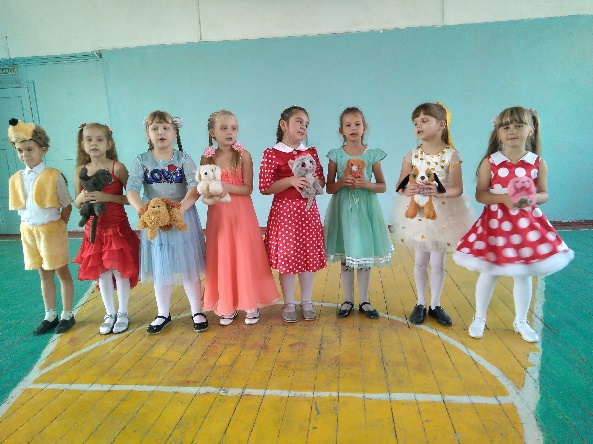 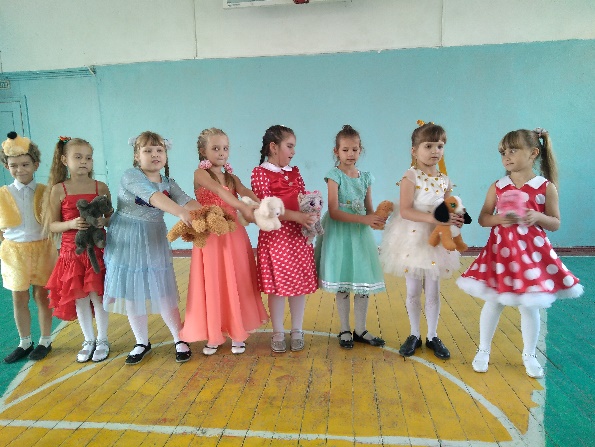                            1.   Песня " Я сижу у окошка, дождь идёт и идёт"- 1 « а»  класс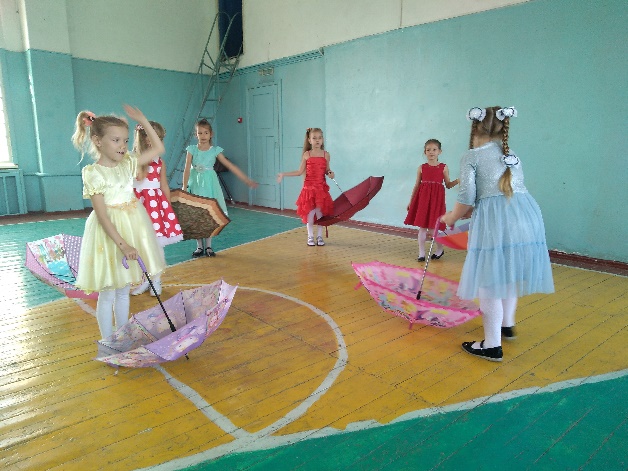 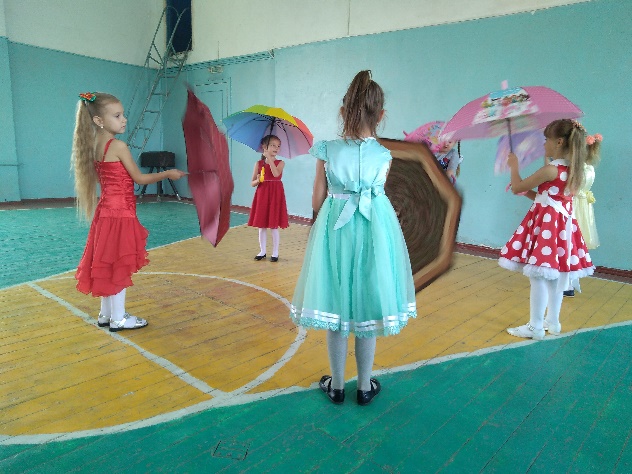                                           2.      Танец « Виноватая тучка»- 1 «А» класс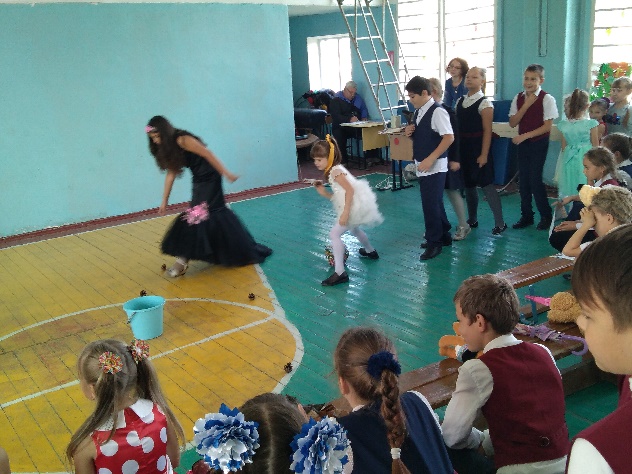 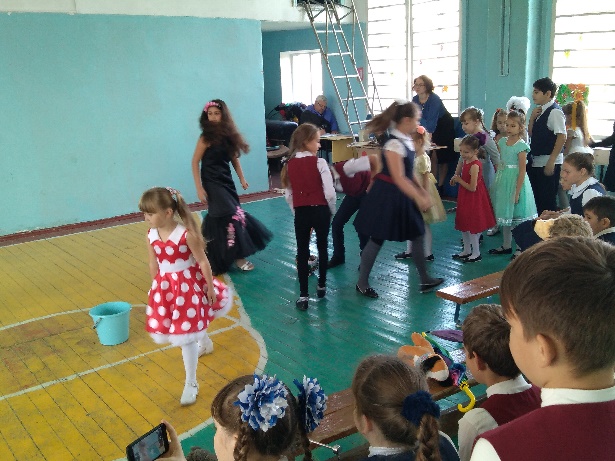                                           3.     Игра « Кто быстрее соберёт шишки в корзину».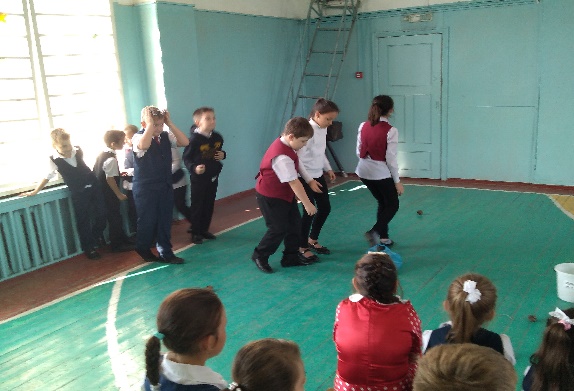 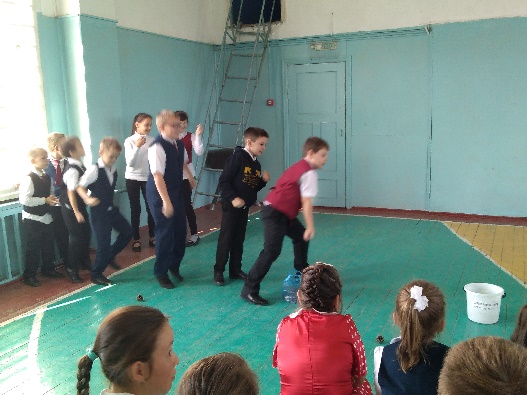                                                                 4. Песня об осени- 4 класс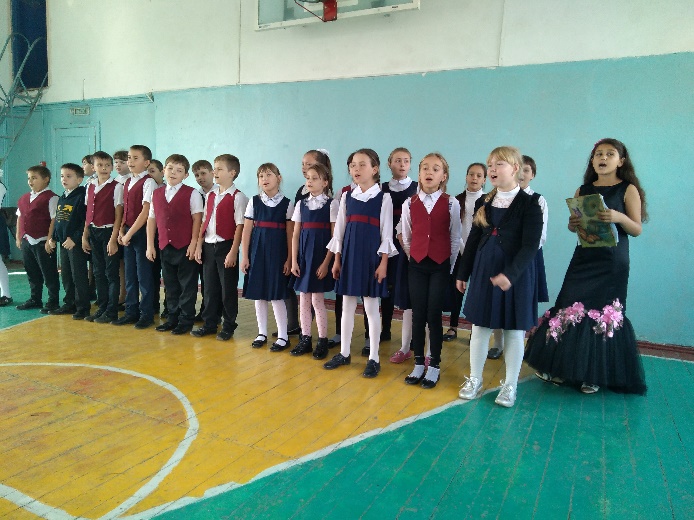                                  5. Игра «Кто быстрее соберёт листья и оденет дерево»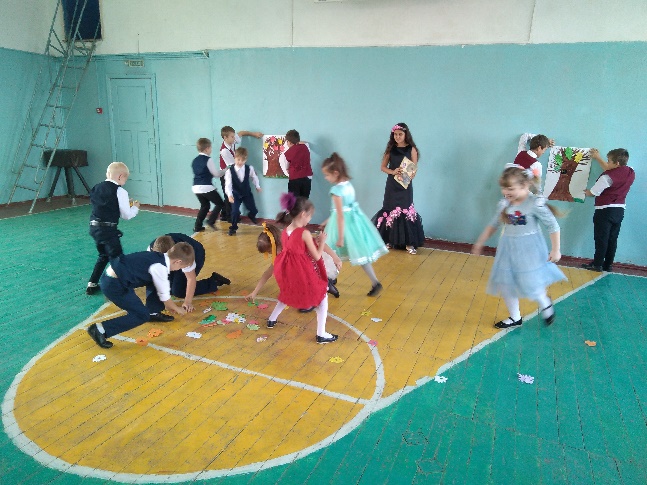 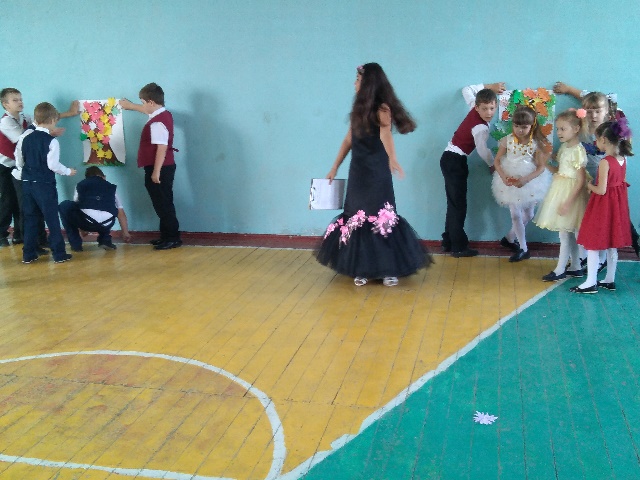                                                                                 1 и 4 классы                                         6. Чтение стихов об осени – 4 класс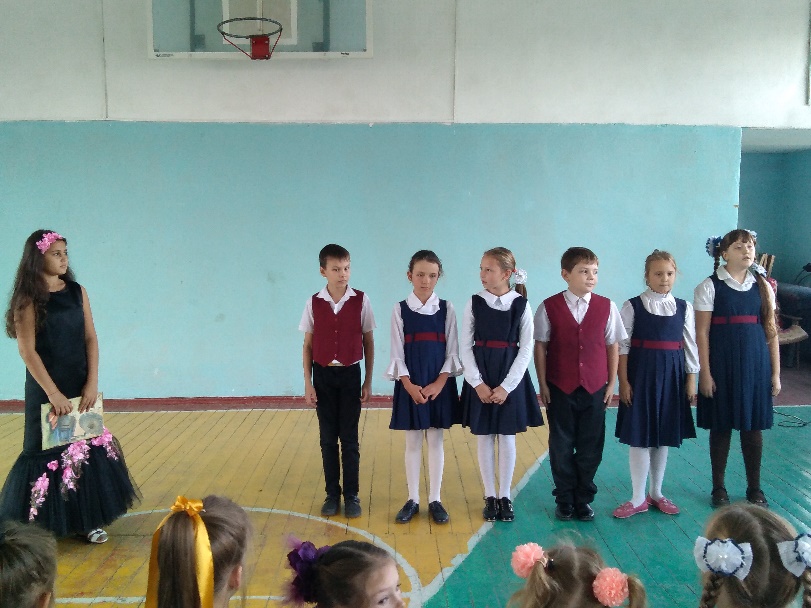                               7.Заключительное фото – « Прощание с осенью» - 1 класс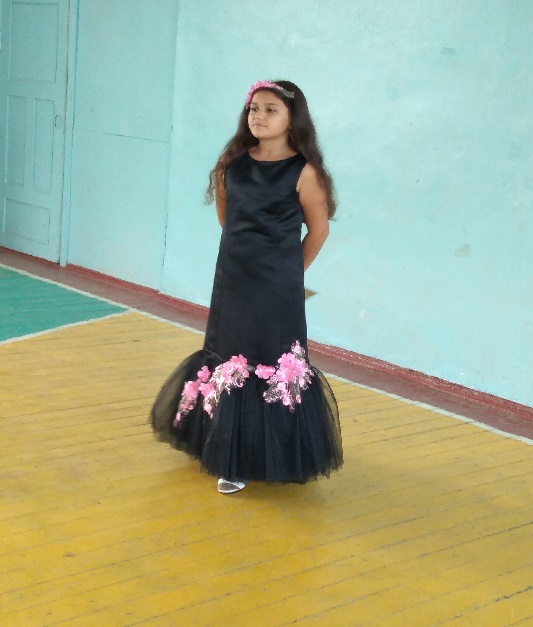 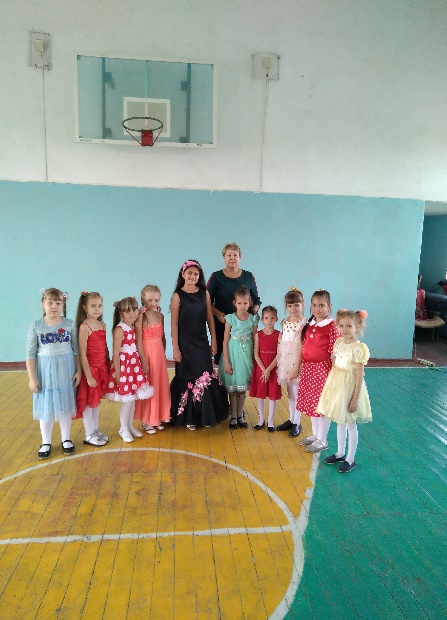 24 октября в школе прошел «Праздник осени» для учащихся 1-4 классов. Ребята принимали участие в конкурсах песни, танца, играли в подвижные игры и т. д. Было очень весело и интересно!